OSCE: SCBD_Candidate InformationThis station is a Structured Case Based Discussion.  You will be engaging in conversation with another FACEM regarding a case that the other FACEM saw yesterday. He is keen for your input intoDomains Tested- Medical Expertise - Prioritisation and Decision MakingRole Player InformationExaminer InformationMarking Scheme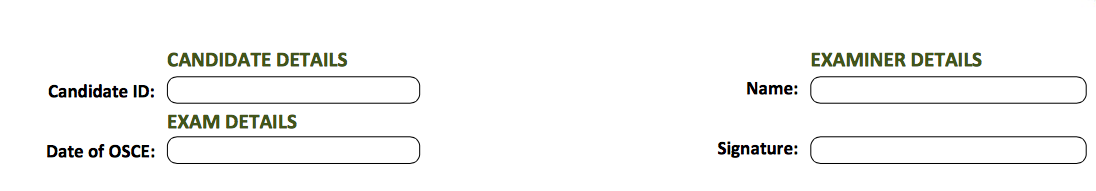 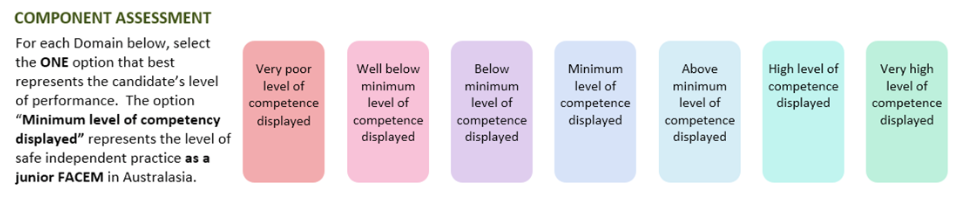 Medical ExpertiseCommunicationProfessionalismScholarship/TeachingLeadership/ManagementPrioritisation/Decision MakingHealth AdvocacyTeamwork/CollaborationDETAILED ASSESSMENT CRITERIAPlease use the following criteria to inform your ratingsMedical ExpertiseCommunicationProfessionalismScholarship and TeachingLeadership and ManagementPrioritisation and Decision MakingHealth AdvocacyTeamwork and Collaboration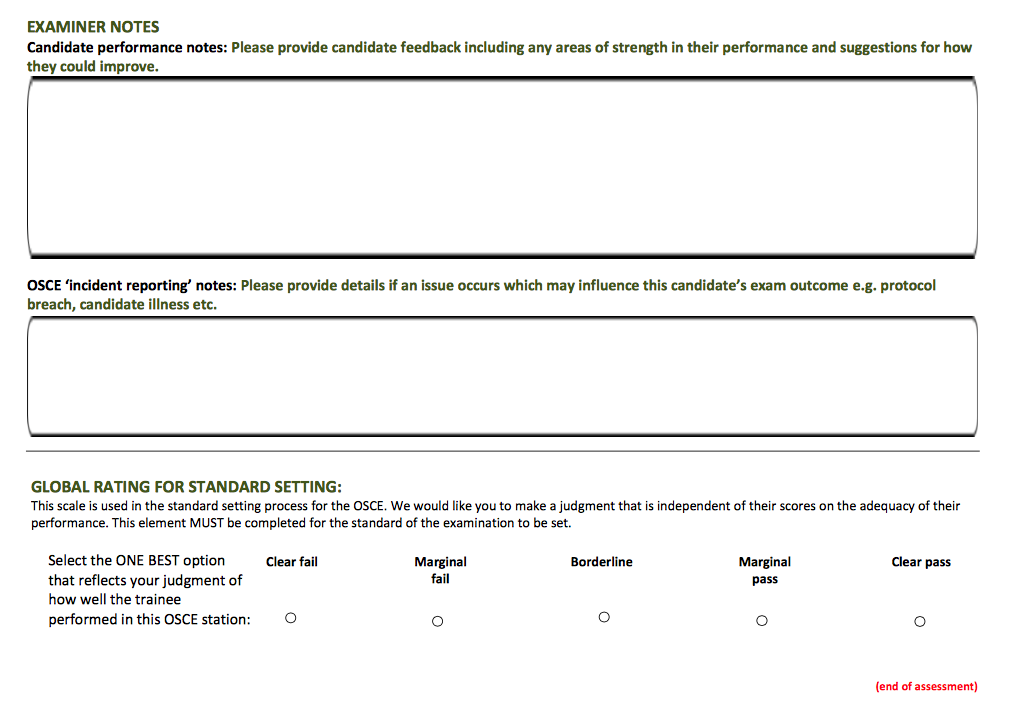 